Your recent request for information is replicated below, together with our response.I am writing to you under the Freedom of Information Act 2000 to request information from Police Scotland regarding a bus crash at 21 Blackness Avenue, Dundee (DD2 1HU).The fire took place at around 11.20pm on Saturday, October 7 2023.I would be interested in obtaining a copy of any reports you have from the incident, as well as any documents that detail the cause of the crash.I would first of all advise you that Police Scotland holds an incident report and road traffic collision report in relation to this matter - no crime report was raised.   The information sought is therefore held by Police Scotland, but I am refusing to provide it in terms of section 16(1) of the Act on the basis that the following exemptions apply:Section 38(1)(b) – Personal DataSection 34(1)(b) – InvestigationsSection 35(1)(a)&(b) - Law enforcementSection 39(1) - Health & SafetyI appreciate that there is a public interest in relation to high profile incidents and related police investigations.  That said, it cannot be in the public interest to release details of such incidents where to do so would breach the privacy rights of related individuals and also have an impact, outwith the appropriate channels, on insurance investigations and related matters.If you require any further assistance, please contact us quoting the reference above.You can request a review of this response within the next 40 working days by email or by letter (Information Management - FOI, Police Scotland, Clyde Gateway, 2 French Street, Dalmarnock, G40 4EH).  Requests must include the reason for your dissatisfaction.If you remain dissatisfied following our review response, you can appeal to the Office of the Scottish Information Commissioner (OSIC) within 6 months - online, by email or by letter (OSIC, Kinburn Castle, Doubledykes Road, St Andrews, KY16 9DS).Following an OSIC appeal, you can appeal to the Court of Session on a point of law only. This response will be added to our Disclosure Log in seven days' time.Every effort has been taken to ensure our response is as accessible as possible. If you require this response to be provided in an alternative format, please let us know.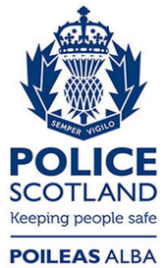 Freedom of Information ResponseOur reference:  FOI 24-0108Responded to:  23 January 2024